Write the sentence in the correct order and match the jobs to the right sentence.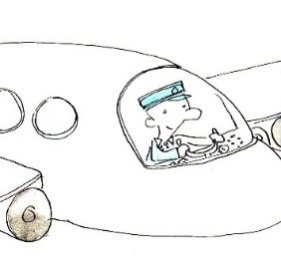 fly / I / airplanes                               	    ________________________________  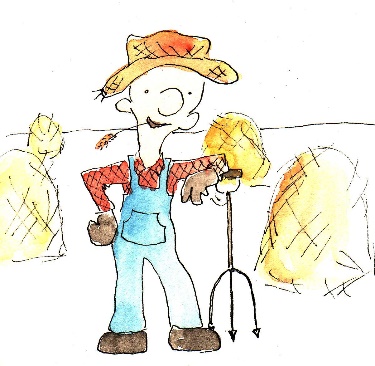 have / chickens / and / I /cows                               ________________________________  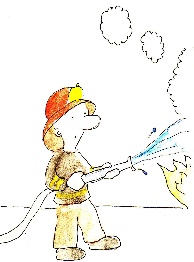 put / I / fires / out / save / people / and   _____________________________        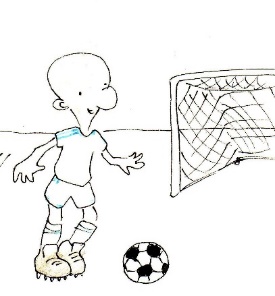 kick / goal / I / a / ball / into                      _____________________________Name: ____________________________    Surname: ____________________________    Nber: ____   Grade/Class: _____Name: ____________________________    Surname: ____________________________    Nber: ____   Grade/Class: _____Name: ____________________________    Surname: ____________________________    Nber: ____   Grade/Class: _____Assessment: _____________________________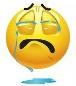 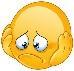 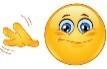 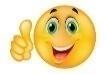 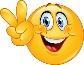 Date: ___________________________________________________    Date: ___________________________________________________    Assessment: _____________________________Teacher’s signature:___________________________Parent’s signature:___________________________